Финансовый университет при Правительстве Российской Федерации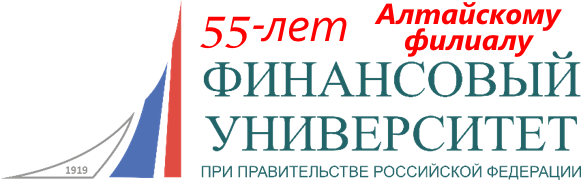 Алтайский филиалУниверситет Центральной Богемии (г. Прага)Национальный исследовательский Томский политехнический университетНовосибирский государственный технический университетАлтайский государственный университетКазахский гуманитарно-юридический инновационный университетКыргызский государственный университет им. И. АрабаеваКыргызско-Российский Славянский университет имени первого Президента России Б. ЕльцинаПолесский государственный университет (Беларусь)ИНФОРМАЦИОННОЕ ПИСЬМОУважаемые коллеги!Алтайский филиал Финансового университета при Правительстве РФ приглашает Вас 20 ноября 2020 г. принять участие в работе XV Международной научно-практической конференции 
молодых ученых, студентов и магистрантов
«Стратегия устойчивого развития и экономическая безопасность страны, региона, хозяйствующих субъектов»посвященной памяти выдающегося экономиста В.Д. НоводворскогоОсновные направления работы конференции Мировая и российская экономика: проблемы, тенденции, прогнозы;Устойчивое развитие регионов и хозяйствующих субъектов в условиях обеспечения экономической безопасности;Бухгалтерский учет, анализ и аудит: современная методология и тенденции развития в условиях обеспечения устойчивого развития хозяйствующих субъектов;Использование математических методов и информационных технологий в экономических системах.Программный комитет конференции:Иванова В.А., директор Алтайского филиала Финуниверситета, председатель комитета Алтайской торгово-промышленной палаты по образованию и управлению человеческими ресурсами, д-р филос. наук, профессор – председатель программного комитета;Аламанова Ч.Б., канд. экон. наук, доцент Института экономики и менеджмента при Кыргызском государственном университете им. И. Арабаева, Республика Кыргызстан, г. Бишкек;Аманжолова Б.А. д-р экон. наук, профессор, заведующая кафедрой «Учет и статистика» Новосибирского технического университета;Санникова И.Н., д-р экон. наук, профессор, заведующая кафедрой экономической безопасности, учета, анализа и аудита Алтайского государственного университета;Калашникова Т.В., канд. техн. наук, доцент Института социально-гуманитарных технологий Томского политехнического университета;Матаева М.Х., проректор по научной работе и коммерциализации новых технологий Казахского гуманитарно-юридического инновационного университета, г. Семей, Республика Казахстан, д-р юрид. наук, канд. ист. наук;Алексей Лесник, директор по международному сотрудничеству, Университет Центральной Богемии, Чешская Республика. Филипьев Д.Ю., канд. экон. наук, доцент, Генеральный директор НП «Алтайский территориальный институт профессиональных бухгалтеров и аудиторов»;Оргкомитет конференции:Глубокова Л.Г., заместитель директора филиала по учебно-методической работе, канд. экон. наук, доцент, доцент кафедры «Учет и информационные технологии в бизнесе» Алтайского филиала Финуниверситета – председатель организационного комитета; Богданова М.М., канд. экон. наук, доцент, заведующий кафедрой «Учет и информационные технологии в бизнесе» Алтайского филиала Финуниверситета;Коханенко Д.В., канд. физ.-мат. наук, заместитель заведующего кафедрой по научной работе, доцент кафедры «Учет и информационные технологии в бизнесе» Алтайского филиала Финуниверситета;Левичева С.В., канд. экон. наук, доцент, заместитель заведующего кафедрой по учебно-методической работе, доцент кафедры «Учет и информационные технологии в бизнесе» Алтайского филиала Финуниверситета;Неверов П.А., канд. экон. наук, доцент кафедры «Учет и информационные технологии в бизнесе» Алтайского филиала Финуниверситета;Пислегина Н.В., канд. экон. наук, доцент, доцент кафедры «Учет и информационные технологии в бизнесе» Алтайского филиала Финуниверситета;Алябьева Е.В., канд. пед. наук, доцент, доцент кафедры «Учет и информационные технологии в бизнесе» Алтайского филиала Финуниверситета;Ильина М.А., канд. техн. наук, доцент, доцент кафедры «Учет и информационные технологии в бизнесе» Алтайского филиала Финуниверситета;Жданова Е.М., канд. техн. наук, доцент, доцент кафедры «Учет и информационные технологии в бизнесе» Алтайского филиала Финуниверситета;Жевнов Д.А., канд. экон. наук, доцент кафедры «Учет и информационные технологии в бизнесе» Алтайского филиала Финуниверситета;Косёнкова П.А., младший научный сотрудник, ассистент кафедры «Учет и информационные технологии в бизнесе» Алтайского филиала Финуниверситета.Регламент работы конференции9.30-10.00 – регистрация участников часов в фойе 6-го этажа.10.00 – Открытие конференции.10.00-12.30 – Пленарное заседание – круглый стол «Мировая и российская экономика: проблемы, тенденции, прогнозы».12.30-13.00 – Перерыв.13.00-17.00 – Работа секций.17.00-17.30 – Подведение итогов конференции.Регистрация студентов на конференцию проходит с 12 октября по 16 ноября 2020 года. Для участия в конференции студентам необходимо зарегистрироваться на сайте https://lomonosov-msu.ru и создать свой персональный профиль, в котором нужно указать свои контактные данные для идентификации пользователя и заполнить всю необходимую информацию в полях, отмеченных обязательными к заполнению, по утвержденной на портале форме. Далее с помощью сервиса «Научный календарь» на портале в строке «Поиск событий» найти событие «Стратегия устойчивого развития и экономическая безопасность страны, региона, хозяйствующих субъектов» и подать заявку на участие в конференции (ссылка на регистрацию: https://lomonosov-msu.ru/rus/event/6435/). Все студенты прикрепляют в форме портала электронный вариант тезисов доклада (далее – тезисы) в формате «.docx». Рисунки располагаются внутри файла. Прилагаемые тезисы должны соответствовать направлению выбираемой секции, а также требованиям по оформлению. Для подтверждения оригинальности тезисов студенты самостоятельно проходят проверку на антиплагиат, используя доступный сервис в сети Интернет. Результаты проверки сервиса фиксируются с помощью клавиши «Print Screen» (снимок экрана) на клавиатуре, и прикрепляются в предлагаемой форме электронного портала в форматах «.jpeg», «.png», «.bmp».  Рекомендуемый уровень заимствования не более 20% от всего объема текста.По итогам конференции планируется публикация тезисов докладов в Сборнике материалов конференции с регистрацией в научной электронной библиотеке (РИНЦ).За публикацию тезисов доклада объемом от 2-х до 4-х страниц предусмотрена оплата в размере 300 руб., каждая дополнительная страница оплачивается дополнительно 50 руб. Оплата осуществляется через партнера конференции ООО «БС-Консалтинг». Реквизиты для оплаты:ООО «БС-Консалтинг»ИНН/КПП 2224161590/222501001ОГРН 1132224004989Юридический адрес: 656038, г. Барнаул,ул. Партизанская 92 офис 319Почтовый 656038, г. Барнаул,пр-т Ленина 54В офис 213Банковские реквизиты:Р/С 40702810602000000279;в АО Алтайское отделение №8644 Сбербанка России АОБИК 040173604; К/С 30101810200000000604.Копию квитанции (отсканированную или сфотографированную) в форматах «.jpeg», «.png», «.bmp» нужно прикрепить в форму регистрации на портале вместе с тезисом.Адрес филиала: . Барнаул, просп. Ленина 54; кафедра «Учет и информационные технологии в бизнесе», каб. 603, контактное лицо Коханенко Дмитрий Васильевич, телефон (3852) 56-92-81, E-mail DVKohanenko@fa.ru.Требования к оформлению тезисов Объем тезисов – от двух до четырёх страниц формата А4 машинописного текста, включая таблицы, рисунки и графики. Файл должен быть сохранён в редакторе Microsoft Word 2007-2016. Название файла указывается по фамилии, инициалам первого автора и сокращенному названию вуза на русском языке без точек и пробелов (например, ИвановИИАФФУ.doc). Текст тезисов необходимо сохранить в формате docx. Следует использовать шрифт 14 пт, Times New Roman; поля страницы правое – 10 мм, верхнее и нижнее – 20 мм, левое – 30 мм; междустрочный интервал – 1,5; отступ первой строки – 1,25 см.; ориентация книжная; выравнивание по ширине, переплет 0 см; колонтитул от края: верхний 1,25 см; нижний 1,5 см. Страницы не нумеруются. Для создания формул и таблиц используются встроенные возможности Word. Размеры рисунков не должны превышать границы полей страницы основного текста документа с учетом подрисуночной подписи. Рисунки, созданные с помощью инструмента Word, должны быть объединены (сгруппированы) в один объект.Библиографический список оформляется в соответствии с ГОСТ 7.1-2003. Ссылки на литературу в квадратных скобках.Структура тезисов:Первая строка – номер УДК (Справочник по УДК: https://www.teacode.com/online/udc/).Вторая строка – пустая.Третья строка – название работы (прописными (заглавными) буквами).Четвертая строка – ИОФ автора. Инициалы с пробелами после точек и перед фамилией.Пятая строка – название организации, в которой выполнена работа. Без аббревиатуры организационно-правовой формы.Шестая строка – ИОФ (Инициалы с пробелами после точек и перед фамилией), учёная степень (с пробелами после точек), учёное звание научного руководителя.Седьмая строка и далее – пустая.С восьмой строки – текст тезисов.Пустая строка после текста.Следующая строка – Список использованных источников.ОБРАЗЕЦУДК: 338ОПРЕДЕЛЕНИЕ ФАКТОРОВ УСТОЙЧИВОГО РАЗВИТИЯ СЕЛЬСКИХ ТЕРРИТОРИЙИ. И. ИвановАлтайский филиал ФинуниверситетаНаучный руководитель – С. В. Петров, д. э. н., профессорТекст, текст, текст, текст, текст, текст, текст, текст, текст, текст, текст, текст, текст, текст, текст, текст, текст, текст, текст, текст, текст, текст, текст, текст, текст, текст, текст, текст, текст, текст, текст………Список использованных источников: Глубокова Л.Г. Стратегический анализ внешней среды сельскохозяйственных организаций Алтайского края / Глубокова Л.Г., Семиколенова М.Н., Глубоков И.О. // Вестник Курской государственной сельскохозяйственной академии. 2018 № 5 С. 157-163…Заявка на участие в XV Международной научно-практической конференции 
«Стратегия устойчивого развития и экономическая безопасность страны, региона, хозяйствующих субъектов»Ф.И.О. (полностью)Форма участия (очная, заочная, публикация тезисов – без доклада)Пленарное заседание / Секция Название статьи / докладаКурс, направление подготовки, уровень подготовки (бакалавриат, магистратура)Должность научного руководителяУченая степень научного руководителяМесто работы или учебы Адрес образовательной организацииКонтактный телефонE-mail